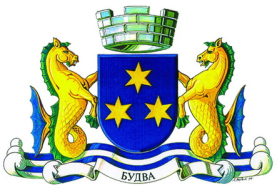 OPŠTINA BUDVABroj : 01-511/5Datum : 27.02.2019.godineNa osnovu člana 30  Zakona o javnim nabavkama („Službeni list CG“, br. 42/11, 57/14, 28/15 i 42/17 ) i Pravilnika za postupanje Opštine Budva o sprovođenju postupka nabavke male vrijednosti, broj 01-1250/1 od 03.08.2017.godine, Opština Budva dostavlja     ZAHTJEV ZA DOSTAVLJANJE PONUDAZA NABAVKE MALE VRIJEDNOSTI  robaNabavka  rezervnih dijelova za službena vozila Opštine Budva.      CPV – Jedinstveni rječnik javnih nabavki34320000-6 – Mehanički rezervni dijelovi, osim motora i dijelova motora;34913000-0 – Razni  rezervni dijelovi;34411200-3 – Gume za motocikle;          34351100-3 – Gume za motorna vozilaProcijenjena vrijednost nabavke sa uračunatim PDV-om: 8000,00 €.Rok plaćanja je: 20 dana od dana ispostavljanja faktureNačin plaćanja je:virmanski  Rok izvršenja ugovora je 365 dana od dana zaključivanja ugovora. najniža ponuđena cijena	broj bodovaVrednovanje ponuda po kriterijumu najniže ponuđena cijena vršiće se na sljedeći način: najniža ponuđena cijena = maksimalan broj bodova (100 bodova)Ponuđaču koji ponudi najnižu cijenu dodjeljuje se maksimalan broj bodova  dok ostali ponuđači dobijaju proporcionalan broj bodova u odnosu na najnižu ponuđenu cijenu, odnosno prema formuli:             	najniža ponuđena cijena x maks.broj bodova
broj bodova =               ponuđena cijenaPonude se predaju  radnim danima od 08.30 do 14.00 sati, zaključno sa danom 07.03.2019. godine do 09.30 sati.Ponude se mogu predati:√ neposrednom predajom na arhivi naručioca na adresi  Trg Sunca 3, Budva.√ preporučenom pošiljkom sa povratnicom na adresi Trg Sunca 3, Budva Javno otvaranje ponuda, kome mogu prisustvovati ovlašćeni predstavnici ponuđača sa priloženim punomoćjem potpisanim od strane ovlašćenog lica, održaće se dana 07.03.2019. godine u 10.00. sati,  u prostorijama opštine Budva, kancelarija 45, na adresi Trg Sunca 3, Budva.Način određivanja  predmeta  i  procijenjene vrijednosti javne nabavke:Predmet  nabavke male vrijednosti -  Nabavka rezervnih dijelova za službena vozila Opštine Budva  – određen je Planom javnih nabavki  za 2019.godinu,   broj 01-229/1 objavljen 30.01.2019.godine.Procjenu vrijednosti je izvršio Sekretarijat za lokalnu samoupravu. Uslovi za učešće u postupku javne nabavkea) Obavezni uslovi U postupku javne nabavke može da učestvuje samo ponuđač koji:1) je upisan u registar kod organa nadležnog za registraciju privrednih subjekata;2) je uredno izvršio sve obaveze po osnovu poreza i doprinosa u skladu sa zakonom, odnosno propisima države u kojoj ima sjedište;Dokazivanje ispunjenosti obaveznih uslovaIspunjenost obaveznih uslova dokazuje se dostavljanjem:1) dokaza o registraciji kod organa nadležnog za registraciju privrednih subjekata sa podacima o ovlašćenim licima ponuđača;2) dokaza izdatog od organa nadležnog za poslove poreza da su uredno prijavljene, obračunate i izvršene sve obaveze po osnovu poreza i doprinosa do 90 dana prije dana javnog otvaranja ponuda, u skladu sa propisima Crne Gore, odnosno propisima države u kojoj ponuđač ima sjedište;Pored gore navedenih uslova ponuđač mora ispunjavati uslove u skladu sa članom 17 Zakona o javnim nabavkama.Ponuđač je dužan da ponudu pripremi kao jedinstvenu cjelinu i da svaku prvu stranicu svakog lista i ukupni broj listova ponude označi rednim brojem, osim garancije ponude, kataloga, fotografija, publikacija i slično.Dokumenta koja sačinjava ponuđač, a koja čine sastavni dio ponude moraju biti potpisana od strane ovlašćenog lica ponuđača ili lica koje on ovlasti.Na omotu ponude navodi se: ponuda, broj Zahtjeva za dostavljanje ponude, naziv i sjedište naručioca, naziv, sjedište, odnosno ime i adresa ponuđača i tekst: "Ne otvaraj prije javnog otvaranja ponuda".U slučaju podnošenja zajedničke ponude, na omotu je potrebno naznačiti da se radi o zajedničkoj ponudi i navesti puni naziv ponuđača i adresu na koju će ponuda biti vraćena u slučaju da je neblagovremena.Ponuđač je dužan da ponudu sačini na obrascima iz tenderske dokumentacije uz mogućnost korišćenja svog memoranduma.          Ponuđač je dužan da ponudu sačini na crnogorskom jeziku ili drugom jeziku koji je u službenoj upotrebi u Crnoj Gori, u skladu sa Ustavom i zakonom.Ponuđač može da, u roku za dostavljanje ponuda, mijenja ili dopunjava ponudu ili da od ponude odustane na način predviđen za pripremanje i dostavljanje ponude, pri čemu je dužan da jasno naznači koji dio ponude mijenja ili dopunjava.         U skladu sa članom 107 Zakona o javnim nabavkama,  ukoliko ponuđač čija je ponuda izabrana kao najpovoljnija ne potpiše ugovor ili uz potpisani ugovor ne dostavi garanciju za dobro izvršenje ugovora (ukoliko je zahtijevana), originalne dokaze ili ovjerenu kopiju dokaza  naručilac će zaključiti ugovor sa sljedećim najpovoljnijim ponuđačem, ako razlika u cijeni nije veća od 10%  u odnosu na prvobitno izabranu ponudu ili će poništiti postupak nabavke male vrijednosti.         U skladu sa članom 11 Pravilnika za postupanje Opštine Budva o sprovođenju postupka nabavke male vrijednosti, broj 01-1250/1 od 03.08.2017.godine“Na obavještenje o ishodu postupka nije dopuštena žalba.”Rok važenja ponudePeriod važenja ponude je 60 dana od dana javnog otvaranja ponuda.OBRAZAC PONUDE SA OBRASCIMA KOJE PRIPREMA PONUĐAČ             (naziv ponuđača)	      	  podnosiOPŠTINI  BUDVAP O N U D Upo Zahtjevu  za dostavljanje ponuda  broj 01-511/5 od 27.02.2019. godine za nabavku  rezervnih dijelova za službena vozila Opštine BudvaZA predmet nabavke u cjeliniSADRŽAJ PONUDENaslovna strana ponudeSadržaj ponude Popunjeni podaci o ponudi i ponuđačuUgovor o zajedničkom nastupanju u slučaju zajedničke ponudePopunjen obrazac finansijskog dijela ponudeIzjava/e o postojanju ili nepostojanju sukoba interesa kod ponuđača, podnosioca zajedničke ponude, podizvođača ili podugovaračaDokazi za dokazivanje ispunjenosti obaveznih uslova za učešće u postupku javnog nadmetanjaPotpisan Nacrt ugovora o javnoj nabavciPODACI O PONUDI I PONUĐAČU  Ponuda se podnosi kao: Samostalna ponuda Samostalna ponuda sa podizvođačem/podugovaračem  Zajednička ponuda Zajednička ponuda sa  podizvođačem/podugovaračemPodaci o podnosiocu samostalne ponude:Podaci o podugovaraču /podizvođaču u okviru samostalne ponudePodaci o podnosiocu zajedničke ponude Podaci o nosiocu zajedničke ponude:Podaci o članu zajedničke ponude:Podaci o podugovaraču /podizvođaču u okviru zajedničke ponudeFINANSIJSKI DIO PONUDEUslovi ponude:Ovlašćeno lice ponuđača  ___________________________(ime, prezime i funkcija)___________________________(svojeručni potpis)						M.P.IZJAVA O NEPOSTOJANJU SUKOBA INTERESA NA STRANI PONUĐAČA,PODNOSIOCA ZAJEDNIČKE PONUDE, PODIZVOĐAČA /PODUGOVARAČA______________(ponuđač)______________Broj: ________________Mjesto i datum: ______________________Ovlašćeno lice ponuđača/člana zajedničke ponude, podizvođača/podugovarača ______________, ( ime i prezime i radno mjesto ) u skladu sa članom 17 stav 3 Zakona o javnim nabavkama („Službeni list CG”, br. 42/11, 57/14, 28/15 i 42/17) dajeIzjavuda nije u sukobu interesa sa licima naručioca navedenim u izjavama o nepostojanju sukoba interesa na strani naručioca, koje su sastavni dio predmetne Tenderske dokumentacije broj ___ od ________ godine za nabavku            (opis predmeta)           , u smislu člana 17 stav 1 Zakona o javnim nabavkama i da ne postoje razlozi za sukob interesa na strani ovog ponuđača, u smislu člana 17 stav 2 istog zakona.Ovlašćeno lice ponuđača  ___________________________(ime, prezime i funkcija)___________________________(svojeručni potpis)						M.P.DOKAZI ZA DOKAZIVANJE ISPUNJENOSTI OBAVEZNIH USLOVA ZA UČEŠĆE U POSTUPKU JAVNOG NADMETANJADostaviti:- dokaz o registraciji izdatog od organa nadležnog za registraciju privrednih subjekata sa podacima o ovlašćenim licima ponuđača;- dokaz izdat od organa nadležnog za poslove poreza (državne i lokalne uprave) da su uredno prijavljene, obračunate i izvršene sve obaveze po osnovu poreza i doprinosa do 90 dana prije dana javnog otvaranja ponuda, u skladu sa propisima Crne Gore, odnosno propisima države u kojoj ponuđač ima sjedište;-NACRT UGOVORA O JAVNOJ NABAVCIOvaj ugovor zaključen je  između:Naručioca: OPŠTINA BUDVA sa sjedištem u Budvi, ulica Trg Sunca 3, PIB: 02005409, Matični broj: 02005409, Broj računa: 510-9786-73, Naziv banke: Crnogorska komercijalna banka ad, Podgorica, filijala Budva,  koju zastupa Marko Carević, predsjednik (u daljem tekstu: Naručilac)iPonuđača____________________ sa sjedištem u ________________, ulica____________, Broj računa: ______________, Naziv banke:_______________,  koga zastupa ___________, (u daljem tekstu: Dobavljač).I  PREDMET UGOVORAČlan 1Predmet ovog Ugovora je nabavka rezervnih dijelova za službena vozila Opštine Budva,  prema Zahtjevu za dostavljanje ponuda za  postupak nabavke male vrijednosti za izbor najpovoljnije ponude za nabavku roba broj 01-511/5  od  27.02.2019. godine, Obavještenja o ishodu postupka  broj _________ od _________. godine i prema ponudi  dobavljača  broj ________ od ___________.Član 2Dobavljač se obavezuje da naručiocu isporuči rezervne dijelove  za službena vozila Opštine Budva, u svemu prema Specifikaciji i prihvaćenoj ponudi br. _______  od __________. godine koja čini sastavni dio Ugovora.Za  izvršenu isporuku dobavljač  je dužan ispostaviti naručiocu fakturu potpisanu od ovlašćenog lica, sa uračunatim PDV-om. Faktura mora sadržati broj ugovora po kojem se plaćanje vrši.II   CIJENA I NAČIN PLAĆANJAČlan 3Ukupna cijena za  ispručenu robu navedenu u članu 1 ovog Ugovora iznosi ____________ € bez PDV-a, PDV iznosi _________€, ukupan iznos sa PDV-om ________€ (slovima). Naručilac se obavezuje da će plaćanje vršiti  u roku od 20 dana od dana isporuke robe i  prijema fakture   na žiro račun  broj _____________kod  ___________ banke.III ROKČlan 4Dobavljač se obavezuje da ugovorenu  nabavku iz člana 1 ovog ugovora vrši sukcesivno prema potrebi naručioca u periodu od 365 dana.Po prijemu robe imenovano lice od strane naručioca je obavezno da potvrdi prijem koji potpisuju i ovjeravaju predstavnci ugovornih strana.Ovaj Ugovor se primjenjuje od dana potpisivanja.V  RASKID UGOVORAČlan 7Ugovorne strane su saglasne da do raskida ovog Ugovora može doći ako dobavljač ne bude izvršavao svoje obaveze u rokovima i na način predviđen  ovim Ugovorom: U slučaju kada naručilac ustanovi da kvalitet robe koja je predmet ovog ugovora, odstupa od traženog, odnosno ponuđenog kvaliteta iz ponude dobavljača, U slučaju kada se dobavljač ne pridržava svojih obaveza u rokovima i na način predviđen ovim ugovoram, kao  i u drugim slučajevima nesavjesnog obavljanja posla. Naručilac je obavezan da u slučaju uočavanja propusta u obavljanju posla pisanim putem pozove dobavljača i da putem Zapisnika zajednički konstatuju uzrok i obim uočenih propusta. Ukoliko se dobavljač ne odazove pozivu naručioca, naručilac angažuje treće lice na teret dobavljača.VII ANTIKORUPCIJSKA KLAUZULAČlan 8Ugovor o javnoj nabavci koji je zaključen uz kršenje antikorupcijskog pravila u skladu sa odredbama člana 15 ZJN (Sl.list CG br. 42/11, 57/14, 28/15 i 42/17) ništav je.Ugovorne strane se obavezuju da će pokrenuti mjere kojima će se spriječiti bilo koja koruptivna radnja u toku realizacije ugovora. Ukoliko se utvrdi da bilo koja ugovorena norma predmet koruptivne radnje ugovor će se smatrati ništavnim.VIII  OSTALE ODREDBEČlan 9Za sve što nije definisano ovim ugovorom primjenjivaće se odredbe Zakona o obligacionim odnosima.Eventualne nesporazume koji mogu da se pojave u vezi ovog Ugovora ugovorne strane će pokušati da  riješe sporazumno.Sve sporove koji nastanu u vezi ovog Ugovora rješavaće Privredni sud u Podgorici.Član 10Ovaj ugovor je pravno valjano zaključen i potpisan od dolje navedenih ovlašćenih zakonskih zastupnika strana ugovora i sačinjen je u 6 (šest) istovjetnih primjeraka, od kojih su po dva (2) primjerka za svaku od ugovornih strana, a ostala dva primjerka za potrebe ovjere.               NARUČILAC	                                              DOBAVLJAČ_____________________________		            ______________________________SAGLASAN SA NACRTOM  UGOVORA  Ovlašćeno lice ponuđača _______________________(ime, prezime i funkcija)_______________________(svojeručni potpis)Napomena: konačni tekst ugovora o javnoj nabavci biće sačinjen u skladu sa članom 107 stav 2 Zakona o javnim nabavkama nabavkama („Službeni list CG”, br. 42/11, 57/14, 28/15 i 42/17).Službenica  za javne  nabavke                                                        Ovlašćeno lice naručioca                                                                                                                    PREDSJEDNIKMiroslava   Kunjić                                                                                   Marko Carević_________________________                 M.P.	 	(Memorandum ponuđača )_____________Broj  Mjesto i datum  U skladu sa Odredbama Zakona o javnim nabavkama Crne Gore („Sl.list CG“ br. 42/11, 57/14, 28/15 i 42/17) i člana 7 stav 6 Pravilnika o sadržaju akta i obrascima za sprovođenje nabavke male vrijednosti („Službeni list CG“, br. 49/17), dajemo sljedeću;I Z J A V UPod punom moralnom, materijalnom i krivičnom odgovornošću izjavljujemo da uslove iz člana 65 Zakona o javnim nabavkama CG u potpunosti ispunjavamo.Ova izjava je sastavni dio dokumentacije predmeta javne nabavke tj. zahtjeva za dostavljanje ponuda.Potpis ovlašćenog licaDatum i mjesto potpisivanjaM PNaručilac: 
Opština BudvaKontakt osoba/e: 
Tanja Simićević,  načelnica, Miroslava Kunjić, službenica za javne nabavkeAdresa: 
Trg Sunca 3Poštanski broj: 
85 310 Grad: 
BudvaIdentifikacioni broj: 
02005409Telefon: 
033454017Fax: 
033454017Elektronska pošta (e-mail): javne.nabavke@budva.me
mira.kunjic@budva.meInternet stranica (web): 
www.budva.meR.B.Opis predmeta nabavke, odnosno dijela predmeta nabavkeBitne karakteristike predmeta nabavke u pogledu kvaliteta, performansi i/ili dimenzijaJedinica mjereKoličina 1.CHEVROLETAVEO 4DR2014.g. 1229cm3 63 kw(benzin)BD CG 146Broj šasije:KL1TF6939EB677218filter vazduha komad21.CHEVROLETAVEO 4DR2014.g. 1229cm3 63 kw(benzin)BD CG 146Broj šasije:KL1TF6939EB677218filter uljakomad21.CHEVROLETAVEO 4DR2014.g. 1229cm3 63 kw(benzin)BD CG 146Broj šasije:KL1TF6939EB677218filter klimekomad21.CHEVROLETAVEO 4DR2014.g. 1229cm3 63 kw(benzin)BD CG 146Broj šasije:KL1TF6939EB677218brisači šoferšajbnekomad21.CHEVROLETAVEO 4DR2014.g. 1229cm3 63 kw(benzin)BD CG 146Broj šasije:KL1TF6939EB677218brisač zadnjeg staklakomad11.CHEVROLETAVEO 4DR2014.g. 1229cm3 63 kw(benzin)BD CG 146Broj šasije:KL1TF6939EB677218silent blokovi prednjikomplet11.CHEVROLETAVEO 4DR2014.g. 1229cm3 63 kw(benzin)BD CG 146Broj šasije:KL1TF6939EB677218prednji stabilizatorikomad21.CHEVROLETAVEO 4DR2014.g. 1229cm3 63 kw(benzin)BD CG 146Broj šasije:KL1TF6939EB677218disk pločice prednje (L+D)komplet12.CHEVROLET    AVEO 4DR    2014.g. 1229     cm3 63 kw         (benzin)     BD CG 147 Broj šasije: KL1TF6939EB678474filter vazduhakomad22.CHEVROLET    AVEO 4DR    2014.g. 1229     cm3 63 kw         (benzin)     BD CG 147 Broj šasije: KL1TF6939EB678474filter ulja komad22.CHEVROLET    AVEO 4DR    2014.g. 1229     cm3 63 kw         (benzin)     BD CG 147 Broj šasije: KL1TF6939EB678474filter klimekomad22.CHEVROLET    AVEO 4DR    2014.g. 1229     cm3 63 kw         (benzin)     BD CG 147 Broj šasije: KL1TF6939EB678474brisači šoferšajbne komad22.CHEVROLET    AVEO 4DR    2014.g. 1229     cm3 63 kw         (benzin)     BD CG 147 Broj šasije: KL1TF6939EB678474brisač zadnjeg staklakomad12.CHEVROLET    AVEO 4DR    2014.g. 1229     cm3 63 kw         (benzin)     BD CG 147 Broj šasije: KL1TF6939EB678474disk pločice prednje (L+D)komplet12.CHEVROLET    AVEO 4DR    2014.g. 1229     cm3 63 kw         (benzin)     BD CG 147 Broj šasije: KL1TF6939EB678474diskovi prednji (L+D)komad12.CHEVROLET    AVEO 4DR    2014.g. 1229     cm3 63 kw         (benzin)     BD CG 147 Broj šasije: KL1TF6939EB678474PK kaiš sa španeromkomplet12.CHEVROLET    AVEO 4DR    2014.g. 1229     cm3 63 kw         (benzin)     BD CG 147 Broj šasije: KL1TF6939EB678474kraj prednje sponekomad22.CHEVROLET    AVEO 4DR    2014.g. 1229     cm3 63 kw         (benzin)     BD CG 147 Broj šasije: KL1TF6939EB678474silent blokovi prednje viljuške komad23.CHEVROLET     AVEO 4DR   2014.g. 1229cm3   63 kw (benzin)                      BD CG 148 Broj šasije: KL1TF4839EB681343filter vazduhakomad13.CHEVROLET     AVEO 4DR   2014.g. 1229cm3   63 kw (benzin)                      BD CG 148 Broj šasije: KL1TF4839EB681343filter uljakomad13.CHEVROLET     AVEO 4DR   2014.g. 1229cm3   63 kw (benzin)                      BD CG 148 Broj šasije: KL1TF4839EB681343filter klimekomad13.CHEVROLET     AVEO 4DR   2014.g. 1229cm3   63 kw (benzin)                      BD CG 148 Broj šasije: KL1TF4839EB681343brisači šoferšajbne komad23.CHEVROLET     AVEO 4DR   2014.g. 1229cm3   63 kw (benzin)                      BD CG 148 Broj šasije: KL1TF4839EB681343brisač zadnjeg staklakomad13.CHEVROLET     AVEO 4DR   2014.g. 1229cm3   63 kw (benzin)                      BD CG 148 Broj šasije: KL1TF4839EB681343silent blokovi prednje viljuške i čaure (2+2)komad23.CHEVROLET     AVEO 4DR   2014.g. 1229cm3   63 kw (benzin)                      BD CG 148 Broj šasije: KL1TF4839EB681343kraj sponekomad23.CHEVROLET     AVEO 4DR   2014.g. 1229cm3   63 kw (benzin)                      BD CG 148 Broj šasije: KL1TF4839EB681343disk pločice prednje (L+D)komplet14.CHEVROLET     AVEO 5DR     2014.g. 1229     cm3 63 kw        (benzin)     BD CG 149 Broj šasije: KL1TF4839EB681903filter vazduhakomad24.CHEVROLET     AVEO 5DR     2014.g. 1229     cm3 63 kw        (benzin)     BD CG 149 Broj šasije: KL1TF4839EB681903filter uljakomad24.CHEVROLET     AVEO 5DR     2014.g. 1229     cm3 63 kw        (benzin)     BD CG 149 Broj šasije: KL1TF4839EB681903filter klimekomad24.CHEVROLET     AVEO 5DR     2014.g. 1229     cm3 63 kw        (benzin)     BD CG 149 Broj šasije: KL1TF4839EB681903brisači šoferšajbnekomad24.CHEVROLET     AVEO 5DR     2014.g. 1229     cm3 63 kw        (benzin)     BD CG 149 Broj šasije: KL1TF4839EB681903brisač zadnjeg staklakomad14.CHEVROLET     AVEO 5DR     2014.g. 1229     cm3 63 kw        (benzin)     BD CG 149 Broj šasije: KL1TF4839EB681903disk pločice prednje (L+D)komplet14.CHEVROLET     AVEO 5DR     2014.g. 1229     cm3 63 kw        (benzin)     BD CG 149 Broj šasije: KL1TF4839EB681903ležaj prednjeg točkakomad14.CHEVROLET     AVEO 5DR     2014.g. 1229     cm3 63 kw        (benzin)     BD CG 149 Broj šasije: KL1TF4839EB681903PK kaiš (set)komplet14.CHEVROLET     AVEO 5DR     2014.g. 1229     cm3 63 kw        (benzin)     BD CG 149 Broj šasije: KL1TF4839EB681903akumulator 12V 65Ahkomad14.CHEVROLET     AVEO 5DR     2014.g. 1229     cm3 63 kw        (benzin)     BD CG 149 Broj šasije: KL1TF4839EB681903lajsna ispod prednjeg branikakomad24.CHEVROLET     AVEO 5DR     2014.g. 1229     cm3 63 kw        (benzin)     BD CG 149 Broj šasije: KL1TF4839EB681903podizač stakla prednji (lijevi ili desni)komplet14.CHEVROLET     AVEO 5DR     2014.g. 1229     cm3 63 kw        (benzin)     BD CG 149 Broj šasije: KL1TF4839EB681903prekidač podizača staklakomad14.CHEVROLET     AVEO 5DR     2014.g. 1229     cm3 63 kw        (benzin)     BD CG 149 Broj šasije: KL1TF4839EB681903silent blokovi prednje viljuške  i čaure(2+2)komad24.CHEVROLET     AVEO 5DR     2014.g. 1229     cm3 63 kw        (benzin)     BD CG 149 Broj šasije: KL1TF4839EB681903prednji stabilizatorikomad2  5.CHEVROLETAVEO 5DR2013.g. 1229cm3 63 kw(benzin)BD CG 150 Broj šasije:KL1TF4839CB120357filter vazduhakomad1  5.CHEVROLETAVEO 5DR2013.g. 1229cm3 63 kw(benzin)BD CG 150 Broj šasije:KL1TF4839CB120357filter uljakomad1  5.CHEVROLETAVEO 5DR2013.g. 1229cm3 63 kw(benzin)BD CG 150 Broj šasije:KL1TF4839CB120357filter klimekomad1  5.CHEVROLETAVEO 5DR2013.g. 1229cm3 63 kw(benzin)BD CG 150 Broj šasije:KL1TF4839CB120357prednji stabilizatorikomad2  5.CHEVROLETAVEO 5DR2013.g. 1229cm3 63 kw(benzin)BD CG 150 Broj šasije:KL1TF4839CB120357brisači šoferšajbne i zadnjeg staklakomad3  5.CHEVROLETAVEO 5DR2013.g. 1229cm3 63 kw(benzin)BD CG 150 Broj šasije:KL1TF4839CB120357disk pločice prednje (L+D)komplet1  5.CHEVROLETAVEO 5DR2013.g. 1229cm3 63 kw(benzin)BD CG 150 Broj šasije:KL1TF4839CB120357diskovi prednji (L+D)komplet1  5.CHEVROLETAVEO 5DR2013.g. 1229cm3 63 kw(benzin)BD CG 150 Broj šasije:KL1TF4839CB120357PK kaiš sa španerom	komplet1  5.CHEVROLETAVEO 5DR2013.g. 1229cm3 63 kw(benzin)BD CG 150 Broj šasije:KL1TF4839CB120357kraj sponekomad2  5.CHEVROLETAVEO 5DR2013.g. 1229cm3 63 kw(benzin)BD CG 150 Broj šasije:KL1TF4839CB120357silent blokovi prednje viljuške i čaure (2+2)komplet1  5.CHEVROLETAVEO 5DR2013.g. 1229cm3 63 kw(benzin)BD CG 150 Broj šasije:KL1TF4839CB120357prednji stabilizatorikomad2  5.CHEVROLETAVEO 5DR2013.g. 1229cm3 63 kw(benzin)BD CG 150 Broj šasije:KL1TF4839CB120357čaura prednje viljuškekomplet16.CHEVROLETAVEO 5DR2013.g. 1229cm3 63 kw(benzin)BD CG 151  Broj šasije:KL1TF4839DB023736filter vazduhakomad16.CHEVROLETAVEO 5DR2013.g. 1229cm3 63 kw(benzin)BD CG 151  Broj šasije:KL1TF4839DB023736filter uljakomad16.CHEVROLETAVEO 5DR2013.g. 1229cm3 63 kw(benzin)BD CG 151  Broj šasije:KL1TF4839DB023736filter klimekomad16.CHEVROLETAVEO 5DR2013.g. 1229cm3 63 kw(benzin)BD CG 151  Broj šasije:KL1TF4839DB023736brisači šoferšajbne komad26.CHEVROLETAVEO 5DR2013.g. 1229cm3 63 kw(benzin)BD CG 151  Broj šasije:KL1TF4839DB023736brisač zadnjeg staklakomad16.CHEVROLETAVEO 5DR2013.g. 1229cm3 63 kw(benzin)BD CG 151  Broj šasije:KL1TF4839DB023736disk pločice prednje (L+D)komplet16.CHEVROLETAVEO 5DR2013.g. 1229cm3 63 kw(benzin)BD CG 151  Broj šasije:KL1TF4839DB023736desni farkomad16.CHEVROLETAVEO 5DR2013.g. 1229cm3 63 kw(benzin)BD CG 151  Broj šasije:KL1TF4839DB023736prednji stabilizatorikomad27.PEUGEOT 407 HDI 2005.g. 1997 cm3 100 kw (nafta)    BD CG 024 Broj šasije:VF36DRHRH21270266filter vazduhakomad27.PEUGEOT 407 HDI 2005.g. 1997 cm3 100 kw (nafta)    BD CG 024 Broj šasije:VF36DRHRH21270266filter uljakomad27.PEUGEOT 407 HDI 2005.g. 1997 cm3 100 kw (nafta)    BD CG 024 Broj šasije:VF36DRHRH21270266filter klimekomad27.PEUGEOT 407 HDI 2005.g. 1997 cm3 100 kw (nafta)    BD CG 024 Broj šasije:VF36DRHRH21270266filter gorivakomad27.PEUGEOT 407 HDI 2005.g. 1997 cm3 100 kw (nafta)    BD CG 024 Broj šasije:VF36DRHRH21270266brisači šoferšajbnekomad27.PEUGEOT 407 HDI 2005.g. 1997 cm3 100 kw (nafta)    BD CG 024 Broj šasije:VF36DRHRH21270266brisač zadnjeg staklakomad17.PEUGEOT 407 HDI 2005.g. 1997 cm3 100 kw (nafta)    BD CG 024 Broj šasije:VF36DRHRH21270266PK kaiš sa španeromkomplet17.PEUGEOT 407 HDI 2005.g. 1997 cm3 100 kw (nafta)    BD CG 024 Broj šasije:VF36DRHRH21270266manžetna za homokinetički zglobkomad27.PEUGEOT 407 HDI 2005.g. 1997 cm3 100 kw (nafta)    BD CG 024 Broj šasije:VF36DRHRH21270266homokinetički zglobkomad17.PEUGEOT 407 HDI 2005.g. 1997 cm3 100 kw (nafta)    BD CG 024 Broj šasije:VF36DRHRH21270266silent blokovi prednji i čaure (2+2)komplet17.PEUGEOT 407 HDI 2005.g. 1997 cm3 100 kw (nafta)    BD CG 024 Broj šasije:VF36DRHRH21270266podizač stakla prednji (lijevi ili desni)komad18.VOLKSWAGEN GOLF V TDI   2007.g. 1896 cm3 77 kw (nafta)          BD CG 171  Broj šasije:WVWZZZ1KZ8P019985filter vazduhakomad28.VOLKSWAGEN GOLF V TDI   2007.g. 1896 cm3 77 kw (nafta)          BD CG 171  Broj šasije:WVWZZZ1KZ8P019985filter uljakomad28.VOLKSWAGEN GOLF V TDI   2007.g. 1896 cm3 77 kw (nafta)          BD CG 171  Broj šasije:WVWZZZ1KZ8P019985filter klimekomad28.VOLKSWAGEN GOLF V TDI   2007.g. 1896 cm3 77 kw (nafta)          BD CG 171  Broj šasije:WVWZZZ1KZ8P019985filter gorivakomad28.VOLKSWAGEN GOLF V TDI   2007.g. 1896 cm3 77 kw (nafta)          BD CG 171  Broj šasije:WVWZZZ1KZ8P019985brisači šoferšajbne komad28.VOLKSWAGEN GOLF V TDI   2007.g. 1896 cm3 77 kw (nafta)          BD CG 171  Broj šasije:WVWZZZ1KZ8P019985brisač zadnjeg staklakomad18.VOLKSWAGEN GOLF V TDI   2007.g. 1896 cm3 77 kw (nafta)          BD CG 171  Broj šasije:WVWZZZ1KZ8P019985disk pločice prednje (L+D)komplet18.VOLKSWAGEN GOLF V TDI   2007.g. 1896 cm3 77 kw (nafta)          BD CG 171  Broj šasije:WVWZZZ1KZ8P019985manžetna za homokinetički zglob	komad28.VOLKSWAGEN GOLF V TDI   2007.g. 1896 cm3 77 kw (nafta)          BD CG 171  Broj šasije:WVWZZZ1KZ8P019985homokinetički zglobkomad18.VOLKSWAGEN GOLF V TDI   2007.g. 1896 cm3 77 kw (nafta)          BD CG 171  Broj šasije:WVWZZZ1KZ8P019985nosač mjenjača (gore)komad18.VOLKSWAGEN GOLF V TDI   2007.g. 1896 cm3 77 kw (nafta)          BD CG 171  Broj šasije:WVWZZZ1KZ8P019985nosač mjenjača (dolje)komad18.VOLKSWAGEN GOLF V TDI   2007.g. 1896 cm3 77 kw (nafta)          BD CG 171  Broj šasije:WVWZZZ1KZ8P019985šolje sa ležajevima za amortizere prednjekomad28.VOLKSWAGEN GOLF V TDI   2007.g. 1896 cm3 77 kw (nafta)          BD CG 171  Broj šasije:WVWZZZ1KZ8P019985PK kaiš sa natezačomkomplet18.VOLKSWAGEN GOLF V TDI   2007.g. 1896 cm3 77 kw (nafta)          BD CG 171  Broj šasije:WVWZZZ1KZ8P019985prednji kraj spone (L+D) komad28.VOLKSWAGEN GOLF V TDI   2007.g. 1896 cm3 77 kw (nafta)          BD CG 171  Broj šasije:WVWZZZ1KZ8P019985podizač stakla prednji (lijevi ili desni)komad18.VOLKSWAGEN GOLF V TDI   2007.g. 1896 cm3 77 kw (nafta)          BD CG 171  Broj šasije:WVWZZZ1KZ8P019985silent blokovi viljuške (2 velika i 2 mala)komad4   9.SUZUKI SPLASH GS 2010.g. 1242 cm3 63 kw (benzin)       BD CG 006 Broj šasije:TSMEXB32S00313368filter vazduhakomad2   9.SUZUKI SPLASH GS 2010.g. 1242 cm3 63 kw (benzin)       BD CG 006 Broj šasije:TSMEXB32S00313368filter uljakomad2   9.SUZUKI SPLASH GS 2010.g. 1242 cm3 63 kw (benzin)       BD CG 006 Broj šasije:TSMEXB32S00313368filter klimekomad2   9.SUZUKI SPLASH GS 2010.g. 1242 cm3 63 kw (benzin)       BD CG 006 Broj šasije:TSMEXB32S00313368brisači šoferšajbne komad2   9.SUZUKI SPLASH GS 2010.g. 1242 cm3 63 kw (benzin)       BD CG 006 Broj šasije:TSMEXB32S00313368brisač zadnjeg staklakomad1   9.SUZUKI SPLASH GS 2010.g. 1242 cm3 63 kw (benzin)       BD CG 006 Broj šasije:TSMEXB32S00313368patosnice komplet1   9.SUZUKI SPLASH GS 2010.g. 1242 cm3 63 kw (benzin)       BD CG 006 Broj šasije:TSMEXB32S00313368vodena pumpakomad1   9.SUZUKI SPLASH GS 2010.g. 1242 cm3 63 kw (benzin)       BD CG 006 Broj šasije:TSMEXB32S00313368PK kaiš sa natezačomkomplet1   9.SUZUKI SPLASH GS 2010.g. 1242 cm3 63 kw (benzin)       BD CG 006 Broj šasije:TSMEXB32S00313368zupčasti kaiš ili (lanac sa lančanikom)komplet1   9.SUZUKI SPLASH GS 2010.g. 1242 cm3 63 kw (benzin)       BD CG 006 Broj šasije:TSMEXB32S00313368disk pločice prednje (L+D)komplet1   9.SUZUKI SPLASH GS 2010.g. 1242 cm3 63 kw (benzin)       BD CG 006 Broj šasije:TSMEXB32S00313368silent blokovi prednji (2+2)komplet1   9.SUZUKI SPLASH GS 2010.g. 1242 cm3 63 kw (benzin)       BD CG 006 Broj šasije:TSMEXB32S00313368kraj spone (L+D)komad2   9.SUZUKI SPLASH GS 2010.g. 1242 cm3 63 kw (benzin)       BD CG 006 Broj šasije:TSMEXB32S00313368manžetna za homokinetičkin zglobkomad2   9.SUZUKI SPLASH GS 2010.g. 1242 cm3 63 kw (benzin)       BD CG 006 Broj šasije:TSMEXB32S00313368homokinetičkin zglobkomad1   9.SUZUKI SPLASH GS 2010.g. 1242 cm3 63 kw (benzin)       BD CG 006 Broj šasije:TSMEXB32S00313368akumulator 12V 65 Ahkomad1   9.SUZUKI SPLASH GS 2010.g. 1242 cm3 63 kw (benzin)       BD CG 006 Broj šasije:TSMEXB32S00313368podizač stakla prednji (lijevi ili desni)komad110.VOLKSWAGEN GOLF V TDI 2008.g. 1968 cm3 125 kw (nafta) BD CG 008         Broj šasije:WVWZZZ1KZ8P128163filter vazduhakomad210.VOLKSWAGEN GOLF V TDI 2008.g. 1968 cm3 125 kw (nafta) BD CG 008         Broj šasije:WVWZZZ1KZ8P128163filter uljakomad210.VOLKSWAGEN GOLF V TDI 2008.g. 1968 cm3 125 kw (nafta) BD CG 008         Broj šasije:WVWZZZ1KZ8P128163filter klimekomad210.VOLKSWAGEN GOLF V TDI 2008.g. 1968 cm3 125 kw (nafta) BD CG 008         Broj šasije:WVWZZZ1KZ8P128163filter gorivakomad210.VOLKSWAGEN GOLF V TDI 2008.g. 1968 cm3 125 kw (nafta) BD CG 008         Broj šasije:WVWZZZ1KZ8P128163brisači šoferšajbne komad210.VOLKSWAGEN GOLF V TDI 2008.g. 1968 cm3 125 kw (nafta) BD CG 008         Broj šasije:WVWZZZ1KZ8P128163brisač zadnjeg staklakomad110.VOLKSWAGEN GOLF V TDI 2008.g. 1968 cm3 125 kw (nafta) BD CG 008         Broj šasije:WVWZZZ1KZ8P128163vodena pumpakomad110.VOLKSWAGEN GOLF V TDI 2008.g. 1968 cm3 125 kw (nafta) BD CG 008         Broj šasije:WVWZZZ1KZ8P128163zupčasti kais sa natezačem i 2 rolerakomplet110.VOLKSWAGEN GOLF V TDI 2008.g. 1968 cm3 125 kw (nafta) BD CG 008         Broj šasije:WVWZZZ1KZ8P128163PK kaiš sa španeromkomplet110.VOLKSWAGEN GOLF V TDI 2008.g. 1968 cm3 125 kw (nafta) BD CG 008         Broj šasije:WVWZZZ1KZ8P128163crijevo za prednje kočnicekomad210.VOLKSWAGEN GOLF V TDI 2008.g. 1968 cm3 125 kw (nafta) BD CG 008         Broj šasije:WVWZZZ1KZ8P128163akumulator 12V 74Ahkomad110.VOLKSWAGEN GOLF V TDI 2008.g. 1968 cm3 125 kw (nafta) BD CG 008         Broj šasije:WVWZZZ1KZ8P128163silent blokovi viljuške i čaure (2+2)komad110.VOLKSWAGEN GOLF V TDI 2008.g. 1968 cm3 125 kw (nafta) BD CG 008         Broj šasije:WVWZZZ1KZ8P128163stabilizator prednjeg trapakomad210.VOLKSWAGEN GOLF V TDI 2008.g. 1968 cm3 125 kw (nafta) BD CG 008         Broj šasije:WVWZZZ1KZ8P128163disk pločice prednje (L+D)komplet110.VOLKSWAGEN GOLF V TDI 2008.g. 1968 cm3 125 kw (nafta) BD CG 008         Broj šasije:WVWZZZ1KZ8P128163disk pločice zadnje (L+D)komplet110.VOLKSWAGEN GOLF V TDI 2008.g. 1968 cm3 125 kw (nafta) BD CG 008         Broj šasije:WVWZZZ1KZ8P128163diskovi prednji (L+D)komad210.VOLKSWAGEN GOLF V TDI 2008.g. 1968 cm3 125 kw (nafta) BD CG 008         Broj šasije:WVWZZZ1KZ8P128163plastična račva na motoru za antifriz gorekomad110.VOLKSWAGEN GOLF V TDI 2008.g. 1968 cm3 125 kw (nafta) BD CG 008         Broj šasije:WVWZZZ1KZ8P128163plastična račva na motoru za antifriz doljekomad110.VOLKSWAGEN GOLF V TDI 2008.g. 1968 cm3 125 kw (nafta) BD CG 008         Broj šasije:WVWZZZ1KZ8P128163kraj sponekomad210.VOLKSWAGEN GOLF V TDI 2008.g. 1968 cm3 125 kw (nafta) BD CG 008         Broj šasije:WVWZZZ1KZ8P128163homokinetički zglob komad110.VOLKSWAGEN GOLF V TDI 2008.g. 1968 cm3 125 kw (nafta) BD CG 008         Broj šasije:WVWZZZ1KZ8P128163manžetna homokinetičkog zglobakomad210.VOLKSWAGEN GOLF V TDI 2008.g. 1968 cm3 125 kw (nafta) BD CG 008         Broj šasije:WVWZZZ1KZ8P128163stopa motora (dolje)komad110.VOLKSWAGEN GOLF V TDI 2008.g. 1968 cm3 125 kw (nafta) BD CG 008         Broj šasije:WVWZZZ1KZ8P128163stopa motora (gore)komad110.VOLKSWAGEN GOLF V TDI 2008.g. 1968 cm3 125 kw (nafta) BD CG 008         Broj šasije:WVWZZZ1KZ8P128163podizač stakla prednji (lijevi ili desni)komad110.VOLKSWAGEN GOLF V TDI 2008.g. 1968 cm3 125 kw (nafta) BD CG 008         Broj šasije:WVWZZZ1KZ8P128163ksenon sijalica D1Skomad211.VOLKSWAGEN POLO SDI 2005.g. 1896 cm3 47 kw (nafta)           BD CG 013 Broj šasije:WVWZZZ9NZ6D041339filter vazduhakomad111.VOLKSWAGEN POLO SDI 2005.g. 1896 cm3 47 kw (nafta)           BD CG 013 Broj šasije:WVWZZZ9NZ6D041339filter uljakomad111.VOLKSWAGEN POLO SDI 2005.g. 1896 cm3 47 kw (nafta)           BD CG 013 Broj šasije:WVWZZZ9NZ6D041339filter klimekomad111.VOLKSWAGEN POLO SDI 2005.g. 1896 cm3 47 kw (nafta)           BD CG 013 Broj šasije:WVWZZZ9NZ6D041339filter gorivakomad111.VOLKSWAGEN POLO SDI 2005.g. 1896 cm3 47 kw (nafta)           BD CG 013 Broj šasije:WVWZZZ9NZ6D041339brisači šoferšajbne komad211.VOLKSWAGEN POLO SDI 2005.g. 1896 cm3 47 kw (nafta)           BD CG 013 Broj šasije:WVWZZZ9NZ6D041339brisač zadnjeg staklakomad111.VOLKSWAGEN POLO SDI 2005.g. 1896 cm3 47 kw (nafta)           BD CG 013 Broj šasije:WVWZZZ9NZ6D041339zupčasti kais sa natezačem i rolerimakomplet111.VOLKSWAGEN POLO SDI 2005.g. 1896 cm3 47 kw (nafta)           BD CG 013 Broj šasije:WVWZZZ9NZ6D041339PK kais sa natezačemkomplet111.VOLKSWAGEN POLO SDI 2005.g. 1896 cm3 47 kw (nafta)           BD CG 013 Broj šasije:WVWZZZ9NZ6D041339gurtne zadnje (L+D)komplet111.VOLKSWAGEN POLO SDI 2005.g. 1896 cm3 47 kw (nafta)           BD CG 013 Broj šasije:WVWZZZ9NZ6D041339kočioni cilindar zadnjikomad211.VOLKSWAGEN POLO SDI 2005.g. 1896 cm3 47 kw (nafta)           BD CG 013 Broj šasije:WVWZZZ9NZ6D041339ležaj prednjeg točkakomad211.VOLKSWAGEN POLO SDI 2005.g. 1896 cm3 47 kw (nafta)           BD CG 013 Broj šasije:WVWZZZ9NZ6D041339homokinetički zglobkomad111.VOLKSWAGEN POLO SDI 2005.g. 1896 cm3 47 kw (nafta)           BD CG 013 Broj šasije:WVWZZZ9NZ6D041339manžetna za homokinetički zglobkomad211.VOLKSWAGEN POLO SDI 2005.g. 1896 cm3 47 kw (nafta)           BD CG 013 Broj šasije:WVWZZZ9NZ6D041339silent blokovi (čaure) viljuške (2+2) komad111.VOLKSWAGEN POLO SDI 2005.g. 1896 cm3 47 kw (nafta)           BD CG 013 Broj šasije:WVWZZZ9NZ6D041339kraj spone komad211.VOLKSWAGEN POLO SDI 2005.g. 1896 cm3 47 kw (nafta)           BD CG 013 Broj šasije:WVWZZZ9NZ6D041339podizač stakla prednjikomad111.VOLKSWAGEN POLO SDI 2005.g. 1896 cm3 47 kw (nafta)           BD CG 013 Broj šasije:WVWZZZ9NZ6D041339felna čelična (obična) 14 colakomad112.VOLKSWAGEN POLO SDI 2005.g. 1896 cm3 47 kw (nafta)            BD CG 015 Broj šasije:WVWZZZ9NZ6D043515filter vazduhakomad112.VOLKSWAGEN POLO SDI 2005.g. 1896 cm3 47 kw (nafta)            BD CG 015 Broj šasije:WVWZZZ9NZ6D043515filter uljakomad112.VOLKSWAGEN POLO SDI 2005.g. 1896 cm3 47 kw (nafta)            BD CG 015 Broj šasije:WVWZZZ9NZ6D043515filter klimekomad112.VOLKSWAGEN POLO SDI 2005.g. 1896 cm3 47 kw (nafta)            BD CG 015 Broj šasije:WVWZZZ9NZ6D043515filter gorivakomad112.VOLKSWAGEN POLO SDI 2005.g. 1896 cm3 47 kw (nafta)            BD CG 015 Broj šasije:WVWZZZ9NZ6D043515brisači šoferšajbne i zadnjeg staklakomad312.VOLKSWAGEN POLO SDI 2005.g. 1896 cm3 47 kw (nafta)            BD CG 015 Broj šasije:WVWZZZ9NZ6D043515disk pločice prednje (L+D)komplet112.VOLKSWAGEN POLO SDI 2005.g. 1896 cm3 47 kw (nafta)            BD CG 015 Broj šasije:WVWZZZ9NZ6D043515PK kaiš (set)komplet112.VOLKSWAGEN POLO SDI 2005.g. 1896 cm3 47 kw (nafta)            BD CG 015 Broj šasije:WVWZZZ9NZ6D043515kraj sponekomad212.VOLKSWAGEN POLO SDI 2005.g. 1896 cm3 47 kw (nafta)            BD CG 015 Broj šasije:WVWZZZ9NZ6D043515rebrasto crijevo za brisačekomad1 13.VOLKSWAGEN POLO SDI 2005.g. 1896cm3 47kw (nafta)                 BD CG 018                     Broj šasije:WVWZZZ9NZ6D040602filter vazduhakomad1 13.VOLKSWAGEN POLO SDI 2005.g. 1896cm3 47kw (nafta)                 BD CG 018                     Broj šasije:WVWZZZ9NZ6D040602filter uljakomad1 13.VOLKSWAGEN POLO SDI 2005.g. 1896cm3 47kw (nafta)                 BD CG 018                     Broj šasije:WVWZZZ9NZ6D040602filter gorivakomad1 13.VOLKSWAGEN POLO SDI 2005.g. 1896cm3 47kw (nafta)                 BD CG 018                     Broj šasije:WVWZZZ9NZ6D040602filter klimekomad1 13.VOLKSWAGEN POLO SDI 2005.g. 1896cm3 47kw (nafta)                 BD CG 018                     Broj šasije:WVWZZZ9NZ6D040602brisači šoferšajbne komad2 13.VOLKSWAGEN POLO SDI 2005.g. 1896cm3 47kw (nafta)                 BD CG 018                     Broj šasije:WVWZZZ9NZ6D040602brisač zadnjeg staklakomad1 13.VOLKSWAGEN POLO SDI 2005.g. 1896cm3 47kw (nafta)                 BD CG 018                     Broj šasije:WVWZZZ9NZ6D040602PK kais sa natezačemkomplet1 13.VOLKSWAGEN POLO SDI 2005.g. 1896cm3 47kw (nafta)                 BD CG 018                     Broj šasije:WVWZZZ9NZ6D040602gurtne zadnjih kočnicakomplet2 13.VOLKSWAGEN POLO SDI 2005.g. 1896cm3 47kw (nafta)                 BD CG 018                     Broj šasije:WVWZZZ9NZ6D040602doboši zadnjih kočnicakomad2 13.VOLKSWAGEN POLO SDI 2005.g. 1896cm3 47kw (nafta)                 BD CG 018                     Broj šasije:WVWZZZ9NZ6D040602plastična račva na motoru za antifriz komad2 13.VOLKSWAGEN POLO SDI 2005.g. 1896cm3 47kw (nafta)                 BD CG 018                     Broj šasije:WVWZZZ9NZ6D040602kraj spone komad2 13.VOLKSWAGEN POLO SDI 2005.g. 1896cm3 47kw (nafta)                 BD CG 018                     Broj šasije:WVWZZZ9NZ6D040602retrovizor lijevikomplet114.VOLKSWAGEN POLO SDI 2005.g. 1896 cm3 47 kw (nafta)          BD CG 019 Broj šasije:WVWZZZ9NZ6D041343brisači šoferšajbnekomad214.VOLKSWAGEN POLO SDI 2005.g. 1896 cm3 47 kw (nafta)          BD CG 019 Broj šasije:WVWZZZ9NZ6D041343filter vazduhakomad214.VOLKSWAGEN POLO SDI 2005.g. 1896 cm3 47 kw (nafta)          BD CG 019 Broj šasije:WVWZZZ9NZ6D041343filter uljakomad214.VOLKSWAGEN POLO SDI 2005.g. 1896 cm3 47 kw (nafta)          BD CG 019 Broj šasije:WVWZZZ9NZ6D041343filter klimekomad214.VOLKSWAGEN POLO SDI 2005.g. 1896 cm3 47 kw (nafta)          BD CG 019 Broj šasije:WVWZZZ9NZ6D041343filter gorivakomad214.VOLKSWAGEN POLO SDI 2005.g. 1896 cm3 47 kw (nafta)          BD CG 019 Broj šasije:WVWZZZ9NZ6D041343brisač zadnjeg stakla komad114.VOLKSWAGEN POLO SDI 2005.g. 1896 cm3 47 kw (nafta)          BD CG 019 Broj šasije:WVWZZZ9NZ6D041343PK kaiš sa natezačomkomplet114.VOLKSWAGEN POLO SDI 2005.g. 1896 cm3 47 kw (nafta)          BD CG 019 Broj šasije:WVWZZZ9NZ6D041343disk pločice prednje (L+D)komplet114.VOLKSWAGEN POLO SDI 2005.g. 1896 cm3 47 kw (nafta)          BD CG 019 Broj šasije:WVWZZZ9NZ6D041343ležaji zadnjeg točka(set)komplet214.VOLKSWAGEN POLO SDI 2005.g. 1896 cm3 47 kw (nafta)          BD CG 019 Broj šasije:WVWZZZ9NZ6D041343zadnji kočioni cilindarkomad214.VOLKSWAGEN POLO SDI 2005.g. 1896 cm3 47 kw (nafta)          BD CG 019 Broj šasije:WVWZZZ9NZ6D041343gurtne (kočnice) zadnje (set)komplet214.VOLKSWAGEN POLO SDI 2005.g. 1896 cm3 47 kw (nafta)          BD CG 019 Broj šasije:WVWZZZ9NZ6D041343silent blokovi (čaure) viljuške (2+2)komad214.VOLKSWAGEN POLO SDI 2005.g. 1896 cm3 47 kw (nafta)          BD CG 019 Broj šasije:WVWZZZ9NZ6D041343kraj sponekomad215.VOLKSWAGEN POLO SDI 2005.g. 1896 cm3 47 kw (nafta)           BD CG 039 Broj šasije:WVWZZZ9NZ6D040582filter vazduhakomad115.VOLKSWAGEN POLO SDI 2005.g. 1896 cm3 47 kw (nafta)           BD CG 039 Broj šasije:WVWZZZ9NZ6D040582filter uljakomad115.VOLKSWAGEN POLO SDI 2005.g. 1896 cm3 47 kw (nafta)           BD CG 039 Broj šasije:WVWZZZ9NZ6D040582filter gorivakomad115.VOLKSWAGEN POLO SDI 2005.g. 1896 cm3 47 kw (nafta)           BD CG 039 Broj šasije:WVWZZZ9NZ6D040582filter klime komad115.VOLKSWAGEN POLO SDI 2005.g. 1896 cm3 47 kw (nafta)           BD CG 039 Broj šasije:WVWZZZ9NZ6D040582brisači šoferšajbne  komad215.VOLKSWAGEN POLO SDI 2005.g. 1896 cm3 47 kw (nafta)           BD CG 039 Broj šasije:WVWZZZ9NZ6D040582brisač zadnjeg staklakomad115.VOLKSWAGEN POLO SDI 2005.g. 1896 cm3 47 kw (nafta)           BD CG 039 Broj šasije:WVWZZZ9NZ6D040582disk pločice prednje (L+D) komplet115.VOLKSWAGEN POLO SDI 2005.g. 1896 cm3 47 kw (nafta)           BD CG 039 Broj šasije:WVWZZZ9NZ6D040582gurtne(kočnice) zadnje (set)komplet115.VOLKSWAGEN POLO SDI 2005.g. 1896 cm3 47 kw (nafta)           BD CG 039 Broj šasije:WVWZZZ9NZ6D040582doboši zadnjih kočnica (L+D)komad215.VOLKSWAGEN POLO SDI 2005.g. 1896 cm3 47 kw (nafta)           BD CG 039 Broj šasije:WVWZZZ9NZ6D040582kočioni cilindar zadnjikomad215.VOLKSWAGEN POLO SDI 2005.g. 1896 cm3 47 kw (nafta)           BD CG 039 Broj šasije:WVWZZZ9NZ6D040582akumulator 12V 74 Ahkomad115.VOLKSWAGEN POLO SDI 2005.g. 1896 cm3 47 kw (nafta)           BD CG 039 Broj šasije:WVWZZZ9NZ6D040582silent blokovi (čaure)viljuške (2+2) komad215.VOLKSWAGEN POLO SDI 2005.g. 1896 cm3 47 kw (nafta)           BD CG 039 Broj šasije:WVWZZZ9NZ6D040582kraj sponekomad215.VOLKSWAGEN POLO SDI 2005.g. 1896 cm3 47 kw (nafta)           BD CG 039 Broj šasije:WVWZZZ9NZ6D040582ležaj prednjeg točkakomad115.VOLKSWAGEN POLO SDI 2005.g. 1896 cm3 47 kw (nafta)           BD CG 039 Broj šasije:WVWZZZ9NZ6D040582ležaj zadnjeg točka set komplet216.VOLKSWAGEN POLO SDI 2005.g. 1896 cm3 47 kw (nafta)            BD CG 040               Broj šasije:WVWZZZ9NZ6D041335filter vazduhakomad116.VOLKSWAGEN POLO SDI 2005.g. 1896 cm3 47 kw (nafta)            BD CG 040               Broj šasije:WVWZZZ9NZ6D041335filter uljakomad116.VOLKSWAGEN POLO SDI 2005.g. 1896 cm3 47 kw (nafta)            BD CG 040               Broj šasije:WVWZZZ9NZ6D041335filter gorivakomad116.VOLKSWAGEN POLO SDI 2005.g. 1896 cm3 47 kw (nafta)            BD CG 040               Broj šasije:WVWZZZ9NZ6D041335filter klimekomad116.VOLKSWAGEN POLO SDI 2005.g. 1896 cm3 47 kw (nafta)            BD CG 040               Broj šasije:WVWZZZ9NZ6D041335brisači šoferšajbnekomad216.VOLKSWAGEN POLO SDI 2005.g. 1896 cm3 47 kw (nafta)            BD CG 040               Broj šasije:WVWZZZ9NZ6D041335brisač zadnjeg staklakomad116.VOLKSWAGEN POLO SDI 2005.g. 1896 cm3 47 kw (nafta)            BD CG 040               Broj šasije:WVWZZZ9NZ6D041335ležaj zadnjeg točkakomplet216.VOLKSWAGEN POLO SDI 2005.g. 1896 cm3 47 kw (nafta)            BD CG 040               Broj šasije:WVWZZZ9NZ6D041335disk pločice prednje (L+D)komplet116.VOLKSWAGEN POLO SDI 2005.g. 1896 cm3 47 kw (nafta)            BD CG 040               Broj šasije:WVWZZZ9NZ6D041335ručica mjenjača komad116.VOLKSWAGEN POLO SDI 2005.g. 1896 cm3 47 kw (nafta)            BD CG 040               Broj šasije:WVWZZZ9NZ6D041335kočioni cilidar zadnjikomad216.VOLKSWAGEN POLO SDI 2005.g. 1896 cm3 47 kw (nafta)            BD CG 040               Broj šasije:WVWZZZ9NZ6D041335kraj sponekomad216.VOLKSWAGEN POLO SDI 2005.g. 1896 cm3 47 kw (nafta)            BD CG 040               Broj šasije:WVWZZZ9NZ6D041335crijevo za kočnice prednjekomad216.VOLKSWAGEN POLO SDI 2005.g. 1896 cm3 47 kw (nafta)            BD CG 040               Broj šasije:WVWZZZ9NZ6D041335silent blokovi (čaure) viljuške (2+2)komad117.VOLKSWAGEN GOLF V TDI 2008.g. 1896 cm3 77 kw (nafta)           BD CG 042                 Broj šasije:WVWZZZ1KZ8P139572brisači šoferšajbnebrisač zadnjeg stakla PK kais sa natezačemdisk pločice prednje disk pločice zadnje rešetka maglenke prednja lijevasilent blokovi viljuške (2 velika 2 mala)kraj sponekomadkomadkomadkomadkomadkomadkomadkompletkompletkompletkomadkomadkomad111112111114218.VOLKSWAGEN POLO SDI 2005.g. 1896 cm3 47 kw (nafta)            BD CG 048 Broj šasije:WVWZZZ9NZ6D041331filter vazduhakomad118.VOLKSWAGEN POLO SDI 2005.g. 1896 cm3 47 kw (nafta)            BD CG 048 Broj šasije:WVWZZZ9NZ6D041331filter uljakomad118.VOLKSWAGEN POLO SDI 2005.g. 1896 cm3 47 kw (nafta)            BD CG 048 Broj šasije:WVWZZZ9NZ6D041331filter gorivakomad118.VOLKSWAGEN POLO SDI 2005.g. 1896 cm3 47 kw (nafta)            BD CG 048 Broj šasije:WVWZZZ9NZ6D041331filter klimekomad118.VOLKSWAGEN POLO SDI 2005.g. 1896 cm3 47 kw (nafta)            BD CG 048 Broj šasije:WVWZZZ9NZ6D041331brisači šoferšajbne komad218.VOLKSWAGEN POLO SDI 2005.g. 1896 cm3 47 kw (nafta)            BD CG 048 Broj šasije:WVWZZZ9NZ6D041331brisač zadnjeg staklakomad118.VOLKSWAGEN POLO SDI 2005.g. 1896 cm3 47 kw (nafta)            BD CG 048 Broj šasije:WVWZZZ9NZ6D041331PK kaiš sa natezačemkomplet118.VOLKSWAGEN POLO SDI 2005.g. 1896 cm3 47 kw (nafta)            BD CG 048 Broj šasije:WVWZZZ9NZ6D041331vodena pumpakomad118.VOLKSWAGEN POLO SDI 2005.g. 1896 cm3 47 kw (nafta)            BD CG 048 Broj šasije:WVWZZZ9NZ6D041331zupčasti kaiš sa natezačem i rolerimakomplet118.VOLKSWAGEN POLO SDI 2005.g. 1896 cm3 47 kw (nafta)            BD CG 048 Broj šasije:WVWZZZ9NZ6D041331kočioni cilidar zadnjikomad218.VOLKSWAGEN POLO SDI 2005.g. 1896 cm3 47 kw (nafta)            BD CG 048 Broj šasije:WVWZZZ9NZ6D041331kraj spone komad218.VOLKSWAGEN POLO SDI 2005.g. 1896 cm3 47 kw (nafta)            BD CG 048 Broj šasije:WVWZZZ9NZ6D041331cilindar kvačila malikomad118.VOLKSWAGEN POLO SDI 2005.g. 1896 cm3 47 kw (nafta)            BD CG 048 Broj šasije:WVWZZZ9NZ6D041331diskovi prednji (L+D)komad218.VOLKSWAGEN POLO SDI 2005.g. 1896 cm3 47 kw (nafta)            BD CG 048 Broj šasije:WVWZZZ9NZ6D041331silent blokovi (čaure) viljuške (2+2)komad419.VOLKSWAGEN POLO SDI2005.g. 1896 cm3 47 kw (nafta)                 BD CG 054 Broj šasije:WVWZZZ9NZ6D041347filter vazduhakomad119.VOLKSWAGEN POLO SDI2005.g. 1896 cm3 47 kw (nafta)                 BD CG 054 Broj šasije:WVWZZZ9NZ6D041347filter uljakomad119.VOLKSWAGEN POLO SDI2005.g. 1896 cm3 47 kw (nafta)                 BD CG 054 Broj šasije:WVWZZZ9NZ6D041347filter goriva komad119.VOLKSWAGEN POLO SDI2005.g. 1896 cm3 47 kw (nafta)                 BD CG 054 Broj šasije:WVWZZZ9NZ6D041347filter klimekomad119.VOLKSWAGEN POLO SDI2005.g. 1896 cm3 47 kw (nafta)                 BD CG 054 Broj šasije:WVWZZZ9NZ6D041347brisači šoferšajbne komad219.VOLKSWAGEN POLO SDI2005.g. 1896 cm3 47 kw (nafta)                 BD CG 054 Broj šasije:WVWZZZ9NZ6D041347patosnicekomplet119.VOLKSWAGEN POLO SDI2005.g. 1896 cm3 47 kw (nafta)                 BD CG 054 Broj šasije:WVWZZZ9NZ6D041347disk pločice prednje (L+D)komplet119.VOLKSWAGEN POLO SDI2005.g. 1896 cm3 47 kw (nafta)                 BD CG 054 Broj šasije:WVWZZZ9NZ6D041347gurtne (kočnice) zadnje (L+D)komplet119.VOLKSWAGEN POLO SDI2005.g. 1896 cm3 47 kw (nafta)                 BD CG 054 Broj šasije:WVWZZZ9NZ6D041347doboši zadnjih kočnica (L+D)komad219.VOLKSWAGEN POLO SDI2005.g. 1896 cm3 47 kw (nafta)                 BD CG 054 Broj šasije:WVWZZZ9NZ6D041347kraj sponekomad219.VOLKSWAGEN POLO SDI2005.g. 1896 cm3 47 kw (nafta)                 BD CG 054 Broj šasije:WVWZZZ9NZ6D041347silent blokovi (čaure) viljuške (2+2)komad419.VOLKSWAGEN POLO SDI2005.g. 1896 cm3 47 kw (nafta)                 BD CG 054 Broj šasije:WVWZZZ9NZ6D041347plastčna račva na motoru za antifriz donjakomad119.VOLKSWAGEN POLO SDI2005.g. 1896 cm3 47 kw (nafta)                 BD CG 054 Broj šasije:WVWZZZ9NZ6D041347rebrasto crijevo za brisačekomad1 20.VOLKSWAGEN POLO SDI 2005.g. 1896 cm3 47 kw (nafta)           BD CG 128 Broj šasije:WVWZZZ9NZ6D040598filter vazduhakomad1 20.VOLKSWAGEN POLO SDI 2005.g. 1896 cm3 47 kw (nafta)           BD CG 128 Broj šasije:WVWZZZ9NZ6D040598filter uljakomad1 20.VOLKSWAGEN POLO SDI 2005.g. 1896 cm3 47 kw (nafta)           BD CG 128 Broj šasije:WVWZZZ9NZ6D040598filter gorivakomad1 20.VOLKSWAGEN POLO SDI 2005.g. 1896 cm3 47 kw (nafta)           BD CG 128 Broj šasije:WVWZZZ9NZ6D040598filter klimekomad1 20.VOLKSWAGEN POLO SDI 2005.g. 1896 cm3 47 kw (nafta)           BD CG 128 Broj šasije:WVWZZZ9NZ6D040598brisači šoferšajbne komad2 20.VOLKSWAGEN POLO SDI 2005.g. 1896 cm3 47 kw (nafta)           BD CG 128 Broj šasije:WVWZZZ9NZ6D040598brisač zadnjeg staklakomad1 20.VOLKSWAGEN POLO SDI 2005.g. 1896 cm3 47 kw (nafta)           BD CG 128 Broj šasije:WVWZZZ9NZ6D040598disk pločice prednje (L+D)komplet1 20.VOLKSWAGEN POLO SDI 2005.g. 1896 cm3 47 kw (nafta)           BD CG 128 Broj šasije:WVWZZZ9NZ6D040598ležaj zadnjeg točka (set)komplet1 20.VOLKSWAGEN POLO SDI 2005.g. 1896 cm3 47 kw (nafta)           BD CG 128 Broj šasije:WVWZZZ9NZ6D040598akumulator 12V 74Ahkomad1 20.VOLKSWAGEN POLO SDI 2005.g. 1896 cm3 47 kw (nafta)           BD CG 128 Broj šasije:WVWZZZ9NZ6D040598PK kaiš sa natezačomkomplet1 20.VOLKSWAGEN POLO SDI 2005.g. 1896 cm3 47 kw (nafta)           BD CG 128 Broj šasije:WVWZZZ9NZ6D040598silent blokovi prednji komplet1 20.VOLKSWAGEN POLO SDI 2005.g. 1896 cm3 47 kw (nafta)           BD CG 128 Broj šasije:WVWZZZ9NZ6D040598kraj sponekomad221.KYMCO AGILITY 2017.g. 124 cm3 6,6 kw (benzin)           BD CG 03     Broj šasije:LC2C21000H1000263Filter uljaDisk pločice prednjekomadkomplet1122.KYMCO AGILITY 2017.g. 124 cm3 6,6 kw (benzin)           BD CG 04     Broj šasije:LC2C21000H1000265Filter uljaDisk pločice prednjekomadkomplet1123.KYMCO AGILITY 2017.g. 124 cm3 6,6 kw (benzin)           BD CG 05     Broj šasije:LC2C21000H1000273Filter uljaDisk pločice prednjekomadkomplet1124.KYMCO AGILITY 2017.g. 124 cm3 6,6 kw (benzin)           BD CG 06     Broj šasije:LC2C21000H1000269Filter uljaDisk pločice prednjekomadkomplet1125.GUME,         zimske i ljetnje,sledećih profila i dimenzije235/50/17 mishelin ili ekvivalentkomad425.GUME,         zimske i ljetnje,sledećih profila i dimenzije195/60/15 sava ili ekvivalentkomad625.GUME,         zimske i ljetnje,sledećih profila i dimenzije195/65/15 sava ili ekvivalentkomad625.GUME,         zimske i ljetnje,sledećih profila i dimenzije175/65/14 sava ili ekvivalentkomad425.GUME,         zimske i ljetnje,sledećih profila i dimenzije215/55/16 sava ili ekvivalentkomad826.OSTALO (OPŠTA UPOTREBA SVIH VOZILA)Glicerin (ulje za kočnice)litar526.OSTALO (OPŠTA UPOTREBA SVIH VOZILA)Sijalice   H7 philips ili ekvivalentkomad3026.OSTALO (OPŠTA UPOTREBA SVIH VOZILA)Sijalice   C5Wkomad2026.OSTALO (OPŠTA UPOTREBA SVIH VOZILA)Sijalice   R10W  komad2026.OSTALO (OPŠTA UPOTREBA SVIH VOZILA)Sijalice   W5W UBODNAkomad2526.OSTALO (OPŠTA UPOTREBA SVIH VOZILA)Sijalice   R5Wkomad2026.OSTALO (OPŠTA UPOTREBA SVIH VOZILA)Sijalice   P21/5Wkomad2026.OSTALO (OPŠTA UPOTREBA SVIH VOZILA)Sijalice   PY21komad2526.OSTALO (OPŠTA UPOTREBA SVIH VOZILA)Tečnost za šoferšajbnelitar2026.OSTALO (OPŠTA UPOTREBA SVIH VOZILA)Tečnost za motor vozila: ANTIFRIZ, PERMANT G12 ili ekvivalentlitar2026.OSTALO (OPŠTA UPOTREBA SVIH VOZILA)Motorno ulje (CASTROL 5W40/1L) ili istog kvaliteta ekvivalent(po katalogu)litar100OSTALO (OPŠTA UPOTREBA SVIH VOZILA)Prva pomoć,trokut,sajla za vuču,sijalice (set)kom10VI Način plaćanjaAko je ponuđena cijena 0,00 EUR-a prilikom vrednovanja te cijene po kriterijumu ili podkriterijumu najniža ponuđena cijena uzima se da je ponuđena cijena 0,01 EUR.Naziv i sjedište ponuđačaPIBBroj računa i naziv banke ponuđačaAdresaTelefonFaxE-mailLice/a ovlašćeno/a za potpisivanje  finansijskog dijela ponude i dokumenata u ponudi(Ime, prezime i funkcija)Lice/a ovlašćeno/a za potpisivanje  finansijskog dijela ponude i dokumenata u ponudi(Potpis)Ime i prezime osobe za davanje informacijaNaziv podugovarača /podizvođačaPIBOvlašćeno liceAdresaTelefonFaxE-mailProcenat ukupne vrijednosti javne nabavke koji će izvršiti podugovaraču /podizvođačuOpis dijela predmeta javne nabavake koji će izvršiti podugovaraču /podizvođačuIme i prezime osobe za davanje informacijaNaziv podnosioca zajedničke ponudeAdresaOvlašćeno lice za potpisivanje finansijskog dijela ponude, nacrta ugovora o javnoj nabavci i nacrta okvirnog sporazuma(Ime i prezime)Ovlašćeno lice za potpisivanje finansijskog dijela ponude, nacrta ugovora o javnoj nabavci i nacrta okvirnog sporazuma(Potpis)Imena i stručne kvalifikacije lica koja će biti odgovorna za izvršenje ugovoraImena i stručne kvalifikacije lica koja će biti odgovorna za izvršenje ugovoraImena i stručne kvalifikacije lica koja će biti odgovorna za izvršenje ugovoraImena i stručne kvalifikacije lica koja će biti odgovorna za izvršenje ugovora....Naziv nosioca zajedničke ponudePIBBroj računa i naziv banke ponuđačaAdresaOvlašćeno lice za potpisivanje dokumenata koji se odnose na nosioca zajedničke ponude(Ime, prezime i funkcija)Ovlašćeno lice za potpisivanje dokumenata koji se odnose na nosioca zajedničke ponude(Potpis)TelefonFaxE-mailIme i prezime osobe za davanje informacijaNaziv člana zajedničke ponudePIBBroj računa i naziv banke ponuđačaAdresaOvlašćeno lice za potpisivanje dokumenata koja se odnose na člana zajedničke ponude(Ime, prezime i funkcija)Ovlašćeno lice za potpisivanje dokumenata koja se odnose na člana zajedničke ponude(Potpis)TelefonFaxE-mailIme i prezime osobe za davanje informacijaNaziv podugovarača /podizvođačaPIBOvlašćeno liceAdresaTelefonFaxE-mailProcenat ukupne vrijednosti javne nabavke koji će izvršiti podugovaraču /podizvođačuOpis dijela predmeta javne nabavake koji će izvršiti podugovaraču /podizvođačuIme i prezime osobe za davanje informacijar.b.opis predmetabitne karakteristike ponuđenog predmeta nabavkejedinica mjerekoličinajedinična cijena bez pdv-aukupan iznos bez pdv-apdvukupan iznos sapdv-om123...Ukupno bez PDV-aUkupno bez PDV-aUkupno bez PDV-aUkupno bez PDV-aUkupno bez PDV-aPDVPDVPDVPDVPDVUkupan iznos sa PDV-om:Ukupan iznos sa PDV-om:Ukupan iznos sa PDV-om:Ukupan iznos sa PDV-om:Ukupan iznos sa PDV-om:Rok izvršenja ugovora je 365 danaMjesto izvršenja ugovora je BudvaNačin i dinamika isporuke/izvršenjaPo nalogu NaručiocaRok plaćanja20 dana od dana ispostavljanja faktureNačin plaćanjavirmanskiPeriod važenja ponude60 dana